Supplementary MaterialCombined impacts of climate and land use change and the future restructuring of Neotropical bat biodiversityAppendix S1MethodsDistribution information across the NeotropicsThe Neotropics harbor the highest diversity of bats in the world: nine families (Furipteridae, Mormoopidae, Noctilionidae, Phyllostomidae, Thyropteridae, Emballonuridae, Vespertilionidae, Molossidae and Natalidae) comprising 83 genera and around 280 species  that can be assigned to seven different trophic guilds  (carnivore, insectivore, frugivore, nectarivore, omnivore, piscivore and sanguivore) (Mickleburgh et al. 2002). To model the potential effects of climate and land use changes on bat diversity and avoid overestimation, we modelled only Neotropical bat species whose range size was larger than 30 cells totalling 228 bat species  (ca. 80% of all species recorded in the Neotropics) distributed across the nine bat families: Phyllostomidae (138); Molossidae (31); Vespertilionidae (32); Emballonuridae (16); Mormoopidae (5); Natalidae (5); Thyropteridae (2); Noctilionidae (2) and Furipteridae (1). We focused our analyses on the Neotropics ranging from northern Mexico to central Argentina and including the whole Caribbean (Morrone 2014). There is no general agreement on how Neotropical ecoregions should be classified, with sometimes substantial disparity between specialist based and data-driven strategy (Edler et al. 2017), as well as variation in the number and definition of boundaries of ecoregions based on the same data but derived from different methods (Vilhena and Antonelli, 2015). Taking that into account, we adopted in our analyses the Neotropical ecoregions proposed by Antonelli et al. (2018) as both studies have focused on dispersal processes. Antonelli et al. (2018) used the classification of terrestrial biomes and ecoregions by Olson et al. (2001), which is widely used in ecology and biogeography, but reduced the number of biomes in order to highlight the major ecosystems  that are well defined according to geological history and/or geographical barriers and to reduce the risk of erroneous geographic distribution of species into each ecoregion (see Antonelli et al. (2018) for more details on how they splited geographically disjunct biomes). 	The available information on the occurrence of bats is highly biased with wide spatial gaps in regions such as the Amazon and southern South America. Therefore instead of relying upon occurrence points we used the range maps from the IUCN database (www.iucnredlist.org, date of access: August 08th, 2020) as the basis for our distribution modelling. To avoid model overfitting and reduce commission errors, instead of considering sampling points within the full species range, we randomly sampled points within each species’ distribution according to range size, following methods recently described (Sales et al. 2019, 2020). To do so, we first rasterized the IUCN range maps into a gridded file of 10’ resolution (approximately 0.17 degree of lat/long) and, to be conservative and avoid overestimation, we restricted our analysis to species whose range size was larger than 30 cells. For species whose range size was larger than 1000 cells, we sampled 12.5% of these cells, thus considered “presences” in the rasterized map. For species with range size varying from 501 to 1000 and 101 to 500 we sampled 25% and 50% of the cells within species ranges. Finally, for species with less than 100 cells within the total range we used all cells as occurrences to calibrate distribution models.Climate DataClimate information was obtained as 10’ resolution gridded raster files for land areas, derived from interpolation of worldwide ground weather stations, available in CliMond (https://www.climond.org/). We downloaded climate data as and encompassing 30 years of measurements, from 1961 – 1990. Input data for the CliMond baseline climatology was obtained from WorldClim (Hijmans et al. 2005), CRU CL1.0 and CRU CL2.0 (New et al. 2002). We chose CliMond as a global climate repository because it includes humidity data and 35 additional bioclimatic variables that are climatic relevant aspects that influence, direct or indirectly, bat species distribution and survival in the Neotropics (Sherwin et al. 2013), as well as a wider range of timesteps for future forecasts. These intermediate timesteps on climate forecasts allow incorporation of climatic bridges between present and future climate analogs, with the explicit incorporation of species’ dispersal abilities (Sales et al. 2019, 2020). 		We project future climates based on two Atmospheric Ocean Global Circulation Models (AOGCMs): CSIRO (Gordon et al. 2002) and MIROC-H (Chikamoto et al. 2013), which are widely used in climate change literature and known to produce reliable information. They build upon the expected trajectories of emission of greenhouse gases and sulphate aerosol from the last assessment cycle of the International Panel on Climate Change (IPCC-AR5) (IPCC 2014). The modeled scenarios depend on global human demographic, economic and technological development so that the Mitigation, A1B scenario, estimates a temperature increase of 1.7 – 4.4ºC by the end of the 21st century, whereas the, Business-as-usual, A2 scenario, forecasts a 2.0 – 5.5ºC temperature increase. Thus, these roughly correspond to the representative concentration pathways RCP6.0 and RCP8.5 from the IPCC-AR5 (IPCC 2014). Those forecasts indicate temperature increases above the 1.5ºC threshold recommended to avoid the deleterious effects of climate change on ecosystems and human well-being (IPCC 2019) but are congruent with observed changes from years 2000-2010 (IPCC 2019).Among the 35 CliMond predictors that reflect plausible constraints on energy, water and temperature, all of which can contribute to determine bat distributions in the Neotropics, we selected only those not subjected to high multicollinearity (Graham 2003) because the use of an excessive number of predictors often leads to over-fitted models, with limited predictive ability outside the training domain (Kriticos et al. 2012). Although other factors might also affect species distribution, several studies indicate that climate is the main driver of species distribution at large spatial scales (Ribeiro et al. 2016). Land-use and land-cover To obtain projections of changes in land use we used a global land-use land-cover (LULC) model based on human-environment interactions (Li et al. 2017). This is one of the only models that provide global projections of LULC change for scenarios of future human development at a very high resolution (1km², which was later aggregated into 18km² with a resampling procedure with “nearest neighbor” interpolation, function resample() from the raster R package – Hijmans 2012), incorporating human-environment dynamics as the main driver of landscape changes. The model consists of one “top-down” and one “bottom-up” component. The first refers to an economic modeling using a downscaled version of the Integrated Model to Assess the Global Environment (IMAGE), an agro-economic method of estimating land-use allocation, considering a range of factors such as climate, soil and population density. In IMAGE, LULC changes until the required regional production of crops and grass is met, according to different scenarios of human development (IPCC, 2019), and defines dispersal constraints of the next component. The “bottom-up” element of the model includes a future land use simulation (the FLUS model - Liu et al., 2017) based on a cellular automata model. The occurrence probability surfaces of each land-cover type were determined by biophysical and socioeconomic drivers, where self-adaptive inertia, competition and interactions among land-use types defined LULC changes (Li et al. 2017).We used LULC projections referred to scenarios A1B and A2, the same ones we chose for obtaining climate data at CliMond. The combination of the land-cover classes associated to a certain species habitat was, therefore, considered an environmental filter and applied as a mask onto climate-based predictions of potential distribution. The resulting LULC map was composed of six classes (forest, savanna, grassland, farmland, urban, and barren) for year 2010 and projections for 2050 and 2100. By doing so, we are explicitly considering species-specific habitat sorting mechanisms which prevent occupancy of non-analog land cover. These masks were, then, applied to all timesteps of climate-based predictions of distribution potential. In the absence of decadal LULC predictions, we combined the closest possible information for climate and land-cover. Modelling occupancy dynamics and dispersal We simulate dispersal using the cellular automata model implemented in the R package MigClim (Engler et al., 2012). The basic unit of this model is a cell that is occupied or not (here considered those cells that contain suitable climate and land cover) at time tinitial, defining the initial distribution. Occupancy dynamics are, then, driven by environmental changes and species dispersal and colonization ability (Engler et al. 2012; Engler and Guisan, 2009). If environmental conditions remain suitable across consecutive time steps (tinitial, t +1, t + 2, …, tfinal), occupied cells suffer no changes. In case the cell becomes unsuitable (given climate or land-cover changes), occupied cells become empty (decolonized). An unsuitable cell in time t (target) can be colonized if a) environmental conditions became suitable in time t+1, and b) the distance from the closest source cell (d) is smaller than the species maximum dispersal ability (Engler and Guisan, 2009), here considered one cell per year, due to the absence of species-specific information. We then included the effect of land-use changes, by including non-analog land cover cells as barriers to dispersal. Barrier cells are considered permanently unsuitable for species, thus colonization is not possible, but they also prevent dispersal through them (Engler et al. 2012). We modulated the strength of non-analog climates as barrier (strong vs weak) to dispersal according to a general response of habitat specialist vs generalist bat species to land use change and fragmentation (Büchi and Vuilleumier, 2014). Habitat specialist species were all those species whose occurrence was restricted to a single major land cover type (e.g. forest), regardless the specific category of land cover (88 species). Accordingly, we consider a habitat generalist any species whose occurrence is not restricted to a single major land cover type (e.g. forest and farmland) (140 species). Non-analog land cover was then included as strong barrier for habitat specialist bats but a weak barrier to habitat generalist bats. The difference in barrier strength lies on the dispersal between two diagonally adjacent barrier cells, allowed if the barrier is weak but not possible for strong barriers (Engler et al. 2012). Range shift was calculated as the percent variation in the number of suitable cells for a given species, comparing the current and future potential distribution (Rangefuture −  Rangecurrent) × 100/Rangecurrent.The incorporation of dispersal constraints results in a map of dispersal-restricted potential distribution, where occupancy dynamics are partitioned in space. Cells predicted to be suitable and occupied in all timesteps are regarded as climate refugia. Those newly suitable target cells that are accessible via migration from source cells indicate zones of potential migration. Cells that become suitable but are out of reach indicate dispersal limitation regions. Finally, cells that are suitable in the present but will become unsuitable in the future are considered cells with non-analog environment, which are likely to expose populations to conditions for which species are not adapted to (Ribeiro et al. 2016).We used the following parameterization  of function “MigClim.migrate” for all dispersal simulations. The function argument hsMap included the habitat suitability models for intermediate timesteps (years 2030, 2050 and 2070); envChgSteps and dispSteps, i.e. the number of environmental change steps and the number of dispersal steps were set to three (the number of intermediate timesteps). The argument barrier included a raster file with the land-use and land-cover types listed as unsuitable for each species, and barrierType was defined as “weak” or “strong”, depending on habitat generalization or specialization, respectively. Finally, replicateNB was set to three full simulations of dispersal per species. For the remaining arguments we used the function default.Appendix S2.  Information about each studied bat species regarding habitat use, feeding habits and distribution models. AUC is the area under the receiver operating characteristic curve computed for the species distribution models. Current and future potential ranges refer to the number of suitable cells in the present and projected to be occupied in the future under the limited dispersal scenario.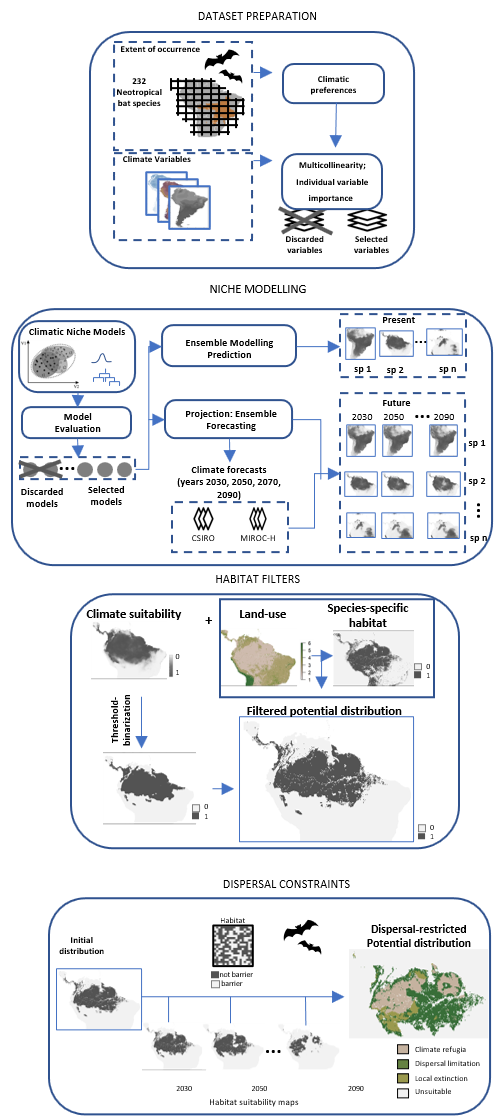 Appendix S3: Methods workflow used to forecast the combined effects of climate and land use change on Neotropical bats biodiversity. Figure adapted from Sales et al. (2020).AmazonAppendix S4: Restructuring of Neotropical bats diversity in the Amazon under the business-as-usual (B.A.U) scenario of climate and land-use changes and assuming limited dispersal (bat species have the ability to disperse only over analog environments) Frug = frugivore, Nect = nectarivore, Inse = insectivores, Pisc = piscivores, Sang = sanguivores, Carn = carnivores and Omni = omnivore. Contraction = range contraction, Expansion = increase range size. Atlantic ForestAppendix S5: Restructuring of Neotropical bat diversity in the Atlantic Forest under the business-as-usual (B.A.U) scenario of climate and land-use changes and assuming limited dispersal (bat species have the ability to disperse only over analog environments) Frug = frugivore, Nect = nectarivore, Inse = insectivores, Pisc = piscivores, Sang = sanguivores, Carn = carnivores and Omni = omnivore. Contraction = range contraction, Expansion = increase range size, Extinct (no analog environments in the future) and Gain (bat species on the move from diferent biogeographyc region).CaatingaAppendix S6: Restructuring of Neotropical bat diversity in the Caatinga under the business-as-usual (B.A.U) scenario of climate and land-use changes and assuming limited dispersal (bat species have the ability to disperse only over analog environments) Frug = frugivore, Nect = nectarivore, Inse = insectivores, Pisc = piscivores, Sang = sanguivores, Carn = carnivores and Omni = omnivore. Contraction = range contraction, Expansion = increase range size, Extinct (no analog environments in the future) and Gain (bat species on the move from diferent ecoregion).West indiesAppendix S7: Restructuring of Neotropical bat diversity in the West indies under the business-as-usual (B.A.U) scenario of climate and land-use changes and assuming limited dispersal (bat species have the ability to disperse only over analog environments) Frug = frugivore, Nect = nectarivore, Inse = insectivores, Pisc = piscivores, Sang = sanguivores, Carn = carnivores and Omni = omnivore. Contraction = range contraction, Expansion = increase range size, Extinct (no analog environments in the future) and Gain (bat species on the move from diferent ecoregion).Cerrado and ChacoAppendix S8: Restructuring of Neotropical bat diversity in the Cerrado and Chaco under the business-as-usual (B.A.U) scenario of climate and land-use changes and assuming limited dispersal (bat species have the ability to disperse only over analog environments) Frug = frugivore, Nect = nectarivore, Inse = insectivores, Pisc = piscivores, Sang = sanguivores, Carn = carnivores and Omni = omnivore. Contraction = range contraction, Expansion = increase range size, Extinct (no analog environments in the future) and Gain (bat species on the move from diferent  ecoregion).Dry Northern South AmericaAppendix S9: Restructuring of Neotropical bat diversity in the Dry Northern South America under the business-as-usual (B.A.U) scenario of climate and land-use changes and assuming limited dispersal (bat species have the ability to disperse only over analog environments) Frug = frugivore, Nect = nectarivore, Inse = insectivores, Pisc = piscivores, Sang = sanguivores, Carn = carnivores and Omni = omnivore. Contraction = range contraction, Expansion = increase range size, Extinct (no analog environments in the future) and Gain (bat species on the move from diferent ecoregion). Dry Western South AmericaAppendix S10: Restructuring of Neotropical bat diversity in the Dry Western South America under the business-as-usual (B.A.U) scenario of climate and land-use changes and assuming limited dispersal (bat species have the ability to disperse only over analog environments) Frug = frugivore, Nect = nectarivore, Inse = insectivores, Pisc = piscivores, Sang = sanguivores, Carn = carnivores and Omni = omnivore. Contraction = range contraction, Expansion = increase range size, Extinct (no analog environments in the future) and Gain (bat species on the move from diferent  ecoregion).*Diaemus youngiMesoamericaAppendix S11: Restructuring of Neotropical bat diversity in the Mesoamerica under the business-as-usual (B.A.U) scenario of climate and land-use changes and assuming limited dispersal (bat species have the ability to disperse only over analog environments) Frug = frugivore, Nect = nectarivore, Inse = insectivores, Pisc = piscivores, Sang = sanguivores, Carn = carnivores and Omni = omnivore. Contraction = range contraction, Expansion = increase range size, Extinct (no analog environments in the future) and Gain (bat species on the move from diferent ecoregion).Andean grasslandsAppendix S12: Restructuring of Neotropical bat diversity in the Andean grasslands under the business-as-usual (B.A.U) scenario of climate and land-use changes and assuming limited dispersal (bat species have the ability to disperse only over analog environments) Frug = frugivore, Nect = nectarivore, Inse = insectivores, Pisc = piscivores, Sang = sanguivores, Carn = carnivores and Omni = omnivore. Contraction = range contraction, Expansion = increase range size, Extinct (no analog environments in the future) and Gain (bat species on the move from diferent ecoregion).Patagonian steppeAppendix S13: Restructuring of Neotropical bat diversity in the Patagonian steppe under the business-as-usual (B.A.U) scenario of climate and land-use changes and assuming limited dispersal (bat species have the ability to disperse only over analog environments) Frug = frugivore, Nect = nectarivore, Inse = insectivores, Pisc = piscivores, Sang = sanguivores, Carn = carnivores and Omni = omnivore. Contraction = range contraction, Expansion = increase range size, Extinct (no analog environments in the future) and Gain (bat species on the move from diferent ecoregion).*Diphylla ecaudataSupplementary literature Antonelli, A., Zizka, A., Carvalho, F.A., Scharn, R., Bacon, C.D., Silvestro, D., Condamine, F.L., 2018. Amazonia is the primary source of Neotropical biodiversity. Proc. Natl. Acad. Sci. 115, 6034–6039. https://doi.org/10.1073/pnas.1713819115Brooks, T.M., Pimm, S.L., Akçakaya, H.R., Buchanan, G.M., Butchart, S.H.M., Foden, W., Hilton-Taylor, C., Hoffmann, M., Jenkins, C.N., Joppa, L., Li, B. V, Menon, V., Ocampo-Peñuela, N., Rondinini, C., 2019. Measuring Terrestrial Area of Habitat (AOH) and Its Utility for the IUCN Red List. Trends Ecol. Evol. 34, 977–986. https://doi.org/10.1016/j.tree.2019.06.009Büchi, L., Vuilleumier, S., 2014. Coexistence of Specialist and Generalist Species Is Shaped by Dispersal and Environmental Factors. Am. Nat. 183, 612–624. https://doi.org/10.1086/675756Chikamoto, Y., Kimoto, M., Ishii, M., Mochizuki, T., Sakamoto, T.T., Tatebe, H., Komuro, Y., Watanabe, M., Nozawa, T., Shiogama, H., Mori, M., Yasunaka, S., Imada, Y., 2013. An overview of decadal climate predictability in a multi-model ensemble by climate model MIROC. Clim. Dyn. 40, 1201–1222. https://doi.org/10.1007/s00382-012-1351-yDiniz-Filho, J.A.F., Bini, M. L., Rangel, T.F., Loyola, R.D., Hof, C., Nogués-Bravo, D., Araújo, M.B., 2009. Partitioning and mapping uncertainties in ensembles of forecasts of species turnover under climate change. Ecography (Cop.). 32, 897–906. https://doi.org/10.1111/j.1600-0587.2009.06196.xEdler, D., Guedes, T., Zizka, A., Rosvall, M., Antonelli, A., 2016. Infomap Bioregions: Interactive Mapping of Biogeographical Regions from Species Distributions. Syst. Biol. 66, 197–204. https://doi.org/10.1093/sysbio/syw087Engler, R., Guisan, A., 2009. MigClim: Predicting plant distribution and dispersal in a changing climate. Divers. Distrib. 15, 590–601. https://doi.org/10.1111/j.1472-4642.2009.00566.xEngler, R., Hordijk, W., Guisan, A., 2012. The MIGCLIM R package – seamless integration of dispersal constraints into projections of species distribution models. Ecography (Cop.). 35, 872–878. https://doi.org/10.1111/j.1600-0587.2012.07608.xFielding, A.H., Bell, J.F., 1997. A review of methods for the assessment of prediction errors in conservation presence/absence models. Environ. Conserv. 24, 38–49. https://doi.org/10.1017/S0376892997000088Graham, M.H., 2003. Confronting multicollinearity in ecological multiple regression. Ecology 84, 2809–2815. https://doi.org/10.1890/02-3114Hijmans, R.J., Cameron, S.E., Parra, J.L., Jones, P.G., Jarvis, A., 2005. Very high resolution interpolated climate surfaces for global land areas. Int. J. Climatol. 25, 1965–1978. https://doi.org/10.1002/joc.1276IPCC, 2014. Climate Change 2014: Synthesis Report. Contribution of Working Groups I, II and III to the Fifth Assessment Report of the Intergovernmental Panel on Climate Change (RK Pachauri and L Meyer, Eds.). IPCC, 2019: Climate Change and Land: an IPCC special report on climate change,desertification, land degradation, sustainable land management, food security,and greenhouse gas fluxes in terrestrial ecosystems. [Shukla, P.R., Skea, J.,Calvo Buendia, E., Masson-Delmotte, V., Pörtner, H.-O., Roberts, D.C., Zhai, P.,Slade, R., Connors, S., van Diemen, R., Ferrat, M., Haughey, E., Luz, S., Neogi, S.,Pathak, M., Petzold, J., Portugal Pereira, J., Vyas, P., Huntley, E., Kissick, K.,Belkacemi, M., Malley, J. (eds.)]. Retrieved from www.ipcc.ch.Kriticos, D.J., Webber, B.L., Leriche, A., Ota, N., Macadam, I., Bathols, J., Scott, J.K., 2012. CliMond: global high-resolution historical and future scenario climate surfaces for bioclimatic modelling. Methods Ecol. Evol. 3, 53–64. https://doi.org/10.1111/j.2041-210X.2011.00134.xLi, X., Chen, G., Liu, X., Liang, X., Wang, S., Chen, Y., Pei, F., Xu, X., 2017. A New Global Land-Use and Land-Cover Change Product at a 1-km Resolution for 2010 to 2100 Based on Human–Environment Interactions. Ann. Am. Assoc. Geogr. 107, 1040–1059. https://doi.org/10.1080/24694452.2017.1303357Marquaridt, D.W., 1970. Generalized Inverses, Ridge Regression, Biased Linear Estimation, and Nonlinear Estimation. Technometrics 12, 591–612. https://doi.org/10.1080/00401706.1970.1048869Mickleburgh, S.P., Hutson, A.M., Racey, P.A., 2002. A review of the global conservation status of bats. Oryx 36, 18–34. https://doi.org/DOI: 10.1017/S0030605302000054Morrone, J.J., 2014. Biogeographical regionalisation of the Neotropical region. Zootaxa 3782(1), 1-110. Naimi, B., Hamm, N.A.S., Groen, T.A., Skidmore, A.K., Toxopeus, A.G., 2014. Where is positional uncertainty a problem for species distribution modelling? Ecography (Cop.). 37, 191–203. https://doi.org/10.1111/j.1600-0587.2013.00205.xNew, M., Lister, D., Hulme, M., Makin, I., 2002. A high-resolution data set of surface climate over global land areas. Climate Research 21:1–25. Olson, D.M., Dinerstein, E., Wikramanayake, E.D., Burgess, N.D., Powell, G.V.N., Underwood, E.C., D’amico, J.A., Itoua, I., Strand, H.E., Morrison, J.C., Loucks, C.J., Allnutt, T.F., Ricketts, T.H., Kura, Y., Lamoreux, J.F., Wettengel, W.W., Hedao, P., Kassem, K.R., 2001. Terrestrial Ecoregions of the World: A New Map of Life on Earth: A new global map of terrestrial ecoregions provides an innovative tool for conserving biodiversity. Bioscience 51, 933–938. https://doi.org/10.1641/0006-3568(2001)051[0933:TEOTWA]2.0.CO;2Ribeiro, B.R., Sales, L.P., De Marco Jr., P., Loyola, R., 2016. Assessing Mammal Exposure to Climate Change in the Brazilian Amazon. PLoS One 11, 1–13. https://doi.org/10.1371/journal.pone.0165073 Sales, L.P., Ribeiro, B.R., Pires, M.M., Chapman, C.A., Loyola, R., 2019. Recalculating route: dispersal constraints will drive the redistribution of Amazon primates in the Anthropocene. Ecography (Cop.). 42, 1789–1801. https://doi.org/10.1111/ecog.04499Sales, L.P., Galetti, M., Pires, M.M., 2020. Climate and land-use change will lead to a faunal “savannization” on tropical rainforests. Glob. Chang. Biol. 26, 7036–7044. https://doi.org/10.1111/gcb.15374Sherwin, H.A., Montgomery, W.I., Lundy, M.G., 2013. The impact and implications of climate change for bats. Mamm. Rev. 43, 171–182. https://doi.org/10.1111/j.1365-2907.2012.00214.xSimmons, N.B., 2005. Order_Chiroptera_T.E.Lawlor.pdf, in: REEDER, D.E.W.and D.M. (Ed.), Mammals Species of the World: A Taxonomic and Geographic Reference. Johns Hopkins University Press, Baltimore, pp. 312–529.Vilhena, D.A., Antonelli, A., 2015. A network approach for identifying and delimiting biogeographical regions. Nat. Commun. 6, 6848. https://doi.org/10.1038/ncomms7848Combined impacts of climate and land use change and the future restructuring of Neotropical bat biodiversityFernando Gonçalves, Lilian P. Sales, Mauro Galetti, Mathias M. Pires31/07/2021Code by Lilian P. SaleCLIMATEClimond Bioclim data present and furute (only year 2030 is shown)devtools::install_github('babaknaimi/sdm') # to install the latest version of the sdm package from github
library(sdm)
library(spThin )
library(dismo)
library(rgbif)
library(scrubr)
library(spocc)
library(rvertnet)
library(plyr)
library(scrubr)
library(usdm)
library(rgdal)
library(sp)
library(spatialEco)
library(plyr)
library(letsR)

setwd("D:/Leddiv/Climate/Climond_10'/CM10_1975H_Bio_ASCII_V1.2/CM10_1975H_Bio_V1.2")
pres <- list.files(pattern = ".txt")
pres <- pres[1:19]
pres <- stack(pres)
pres@crs <- CRS("+proj=longlat +datum=WGS84")

# 2030 -----------------------------------------------------------------------------------------

setwd("D:/Leddiv/Climate/Climond_10'/CM10_2030_A1B_CS_Bio_ASCII_V1.2/CM10_2030_A1B_CS_Bio_V1.2")
f30a <- list.files(pattern = ".txt")
f30a <- stack(f30a[1:19])
f30a@crs <- CRS("+proj=longlat +datum=WGS84")

setwd("D:/Leddiv/Climate/Climond_10'/CM10_2030_A1B_MR_Bio_ASCII_V1.2/CM10_2030_A1B_MR_Bio_V1.2")
f30b <- list.files(pattern = ".txt")
f30b <- stack(f30b[1:19])
f30b@crs <- CRS("+proj=longlat +datum=WGS84")

setwd("D:/Leddiv/Climate/Climond_10'/CM10_2030_A2_CS_Bio_ASCII_V1.2/CM10_2030_A2_CS_Bio_V1.2")
f30c <- list.files(pattern = ".txt")
f30c <- stack(f30c[1:19])
f30c@crs <- CRS("+proj=longlat +datum=WGS84")

setwd("D:/Leddiv/Climate/Climond_10'/CM10_2030_A2_MR_Bio_ASCII_V1.2/CM10_2030_A2_MR_Bio_V1.2")
f30d <- list.files(pattern = ".txt")
f30d <- stack(f30d[1:19])
f30d@crs <- CRS("+proj=longlat +datum=WGS84")


# Check for name consistency
names(f30a) <- names(pres)
names(f30b) <- names(pres)
names(f30c) <- names(pres)
names(f30d) <- names(pres)SPECIES DATASelect South American bats and environmental info from IUCN range mapsmemory.limit() #Allow greater use of memory
Mam <- spTransform(Mam, CRS("+proj=longlat +datum=WGS84"))

#Pres/Abs matrix
presab_poligono <- lets.presab (Mam, xmn=-131,xmx=-35,ymn=-56, ymx=66, 
                                resol=0.16, count=T, crs = CRS("+proj=longlat +datum=WGS84"),
                                cover=0.5, remove.cells=T)

# Plotting the raster (a species richness map)
plot(presab_poligono[[2]])
setwd("D:/Leddiv/lilian/Bats")
save.image("PresAb.RData")

#load("PresAb.RData")

# Getting the pres/abs matrix 
matrizPA <- as.data.frame(presab_poligono[[1]])
str(matrizPA)

#str(matrizPA)
#write.csv(matrizPA, "matrizPA.csv")
# Create Presences file
#install.packages("tidyverse", dep=T)
library(tidyverse)
library(reshape2)

a <- data.frame(matrizPA)
b <- melt(a, id.vars = c("Longitude.x.", "Latitude.y."))
head(b)
ocorr <- b %>% 
  filter(value > 0)
ocorr <- as.data.frame(ocorr)
ocorr <- ocorr[,c("Longitude.x.","Latitude.y.","variable")]
colnames(ocorr) <- c("lon","lat","variable")
head(ocorr)
tail(ocorr)

.rs.unloadPackage("tidyr") # Como este pacote contém funções que são usadas em outros pacotes, estava dando erro

# Remove species with less than 30 records
occ_count <- table(unlist(ocorr$variable))
ocorr <- ocorr[ocorr$variable %in% names(occ_count)[occ_count>30],]
occ_count1 <- occ_count[occ_count>30]

write.csv(occ_count1, "D:/Leddiv/lilian/Bats/contagem_ocorr.csv")

sp_names <- unique(ocorr$variable)

resu <- matrix(nrow = length(sp_names), ncol = 15)
colnames(resu) <- c("sp_name","records","AUC","COR","Deviance","TSS", "iniDist", "30A1B", "30A2", "50A1B", "50A2", "70A1B", "70A2", "90A1B", "90A2")
vars <- NULLEcologinal niche modellingUsing ensembles and IUCN range mapsfor (i in 1:length (sp_names)){ 
  
  t <- sp_names[[i]]
  sp <- ocorr[ocorr$variable==t,]
 
if(nrow(sp)<100){
  x = 1
}

if(nrow(sp)>100){
  x= 0.5}


if(nrow(sp)>500){
  x= 0.25}

if(nrow(sp)>1000){ 
  x= 0.125}
  
  spSample <- sample(1:nrow(sp), replace=F, size=round(x * nrow(sp)))
  
  sp <-sp[spSample ,c("lon", "lat")]
  sp$species <- 1
  
  coordinates(sp) <- ~ lon + lat
  sp@proj4string <- CRS("+proj=longlat +datum=WGS84")
  plot(sp, main = t)
  
  bb <- bbox(sp)
  
  bb.buf <- extent(bb[1]-10, bb[3]+10, bb[2]-10, bb[4]+10)
  
  envs.backg <- crop(pres, bb.buf)
  
  # Remove collinear variables
  
  spx <- extract(envs.backg, sp) # extract from file
  spx <- data.frame(spx) #convert to dataframe
  
  v <- vifcor(spx, th=0.7)      # check collinearity (variance inflation and correlation)
  bio_i <- exclude(envs.backg, v) # exclude collinear predictors
  
  
  # generate sdmData
  d <- sdm::sdmData(species~ ., train=sp, predictors= bio_i, bg=list(n=10000,method='gRandom',remove=TRUE))
  
  # generate sdm model
  m <- sdm(species ~ ., d, methods=c("brt","maxlike"), 
           replication=c("sub"), test.p=25, n=100, 
           parallelSettings = list(ncore=10, method='parallel'))
  
 # m
  
  # Ensembling Present
  en <- ensemble(m, bio_i, 
                 setting=list(method='weighted',stat='TSS'),
                 parallelSettings = list(ncore=10, method='parallel'))
  
  plot(en, main="Present")
  
  writeRaster(en,  paste0('D:/Leddiv/lilian/Bats/Mapas/', gsub(" ", "_", t),"_pres.tif"), format = "GTiff", overwrite=TRUE)
  
  # Evaluation
  e <- getEvaluation(m)
  
  d1 <- as.data.frame(d)
  
  # Save which variables were used and evaluation results for all species
  resu[i, "sp_name"] <- gsub(" ", "_", t)
  resu[i, "records"] <- nrow(d1[d1$species>0, ])
  resu[i, "AUC"] <- round(mean(e$AUC), 2)
  resu[i, "COR"] <- round(mean(e$COR), 2)
  resu[i, "Deviance"] <- round(mean(e$Deviance),2)
  resu[i, "TSS"] <- round(mean(e$TSS),2)
  
  vars <- c(as.character(t), names(bio_i), vars)
  
  # Find binarization threshold
  df <- data.frame(as.data.frame(d),coordinates(d)) # presence points and predictors associated
  pr <- extract(en, df[,c("lon","lat")])
  
  ev <- evaluates(df$species, pr) # evaluate prediction (observed vs expected) 
  th <- ev@threshold_based$threshold[[2]] # threshold that maximizes sensitiv + specificity
  
  # Binary prediction
  pa <- en              
  pa[] <- ifelse(pa[] >= th, 1, 0) # convert from continuous to binary
  
  plot(pa, main = t)
  
  # present PA
  writeRaster(pa,   format = "GTiff",
              paste0("D:/Leddiv/lilian/Bats/Mapas/",gsub(" ", "_", t),"_pres_PA.tif"),
              overwrite = T)
  
  iniDist <- length(pa[pa==1])
  
  # Ensembling Future
  # 2030 - A1B
    # rcp8.5
  enf1 <- ensemble(m, crop(f30a, bb.buf),
                   setting=list(method='weighted',stat='TSS'),
                   parallelSettings = list(ncore=10, method='parallel'))
  
  
  enf2 <- ensemble(m,  crop(f30b, bb.buf),
                   setting=list(method='weighted',stat='TSS'),
                   parallelSettings = list(ncore=10, method='parallel'))
  
 
  # 2030 - A2
  enf3 <- ensemble(m,  crop(f30c, bb.buf),
                   setting=list(method='weighted',stat='TSS'),
                   parallelSettings = list(ncore=10, method='parallel'))
  
  
  enf4 <- ensemble(m,  crop(f30d, bb.buf),
                   setting=list(method='weighted',stat='TSS'),
                   parallelSettings = list(ncore=10, method='parallel'))
  

  enf30.1 <- mean(enf1, enf2)
  #plot(enf30.1, main = t)
  
  enf30.2 <- mean(enf3, enf4)
  #plot(enf30.2, main = t)
  
  writeRaster(enf30.1,  paste0("D:/Leddiv/lilian/Bats/Mapas/", gsub(" ", "_", t),"_2030_A1B.tif"), format = "GTiff", overwrite=TRUE)
  writeRaster(enf30.2,  paste0("D:/Leddiv/lilian/Bats/Mapas/", gsub(" ", "_", t),"_2030_A2.tif"), format = "GTiff", overwrite=TRUE)
  
  
  # Binary prediction future
  #A1B
  paf1 <- enf30.1              
  paf1[] <- ifelse(paf1[] >= th, 1, 0) # convert from continuous to binary
  
  #plot(paf1, main=paste(t, "A1B"))
  
  finalDist1 <- length(paf1[paf1==1])
  
  # Future PA
  writeRaster(paf1,   format = "GTiff",
              paste0("D:/Leddiv/lilian/Bats/Mapas/",gsub(" ", "_", t),"_2030_PA_A1B.tif"),
              overwrite = T)
  
 
  resu[i, "30A1B"] <- finalDist1
  
  # A2igation
  paf2 <- enf30.2
  paf2[] <- ifelse(paf2[] >= th, 1, 0) # convert from continuous to binary
  
  
  plot(paf2, main=paste(t, "A2"))
  
  finalDist2 <- length(paf2[paf2==1])
  
  # Future PA
  writeRaster(paf2,   format = "GTiff",
              paste0("D:/Leddiv/lilian/Bats/Mapas/",gsub(" ", "_", t),"_2030_PA_A2.tif"),
              overwrite = T)
  
  resu[i, "30A2"] <- finalDist2
  
}


write.csv(resu, "D:/Leddiv/lilian/Bats/Resu/resu.csv")
write.csv(vars, 'D:/Leddiv/lilian/Bats/Resu/vars.csv')Now, we will apply different thresholds of forest cover, depending on species vulnerability to forest loss. Three functional groups are defined: - extreme forest specialists - moderate forest specialists - generalistsFor the extreme forest specialists, suitable climate regions with less than 50% forest cover are considered unable to support viable populations.library(rgeos)

# ------ Extreme forest specialists (threatened habitat specialists)
# Species assessed as Critically Endangered (CR), Endangered (EN), or Vulnerable (VU) are referred to as "threatened" species
# remove predicted presences from landscapes with less than 50% tree cover

iu <- read.csv("C:/Users/lilia/OneDrive/Pos-doc/PNPD/Bats/UFO/Planilhas/Lista_sp.csv", h=T) # List with information on IUCN status
th <- c("CR", "EN", "VU")
th_sp <- iu[iu$IUCN %in% th, ] # select only threatened by IUCN
sp <- as.character(th_sp$Species) # these species will be removed from landscapes with less than 50% tree cover
tableS1 <- data.frame(cbind(sp, rep("Extreme forest specialist", length(sp)))) # To incorporate this information on the Table S1
colnames(tableS1) <- c("Species", "Classification")
sp <- gsub(" ", "_", sp)

# Landscapes with less than 50% tree cover - do not provide habitat for extreme habitat specialists
land50 <- ref
land50[land50 < 50] <- 0
land50[land50 >=50 ] <- 1


land50 <- rasterToPolygons(land50, n=16, na.rm=TRUE, dissolve=T) # create mask with only landscapes of more than 50% forest cover

library(maptools)
writeSpatialShape(land50, "C:/Users/lilia/OneDrive/Pos-doc/PNPD/Bats/UFO/Defor/land50.shp")

land50 <- readOGR("C:/Users/lilia/OneDrive/Pos-doc/PNPD/Bats/UFO/Defor/land50.shp")

# Now remove threatened species from outside these areas

setwd("C:/Users/lilia/OneDrive/Pos-doc/PNPD/Bats/UFO/Mapas")
dir()

  for (i in 1: length(sp)) { 

    list1 <- list.files(pattern=paste0(sp[i], "_PA_"))
  
        for (j in 1: length(list1)){ 

          a <- raster(list1[j])
          b <- (mask(a, land50))
          writeRaster(b, paste0("C:/Users/lilia/OneDrive/Pos-doc/PNPD/Bats/UFO/Mapas_Defaun/", list1[j]), format = "GTiff", overwrite = T)
      }
  }Same same procedure is applied to moderate forest specialists, but to a 30% forest cover threshold.# ------- Moderate forest specialists (not threatened)
# remove predicted presences from landscapes with less than 30% tree cover

no_th <- c("LC", "NT")
no_th_sp <- iu[iu$IUCN %in% no_th, ] # select only non-threatened

sp_sp <- no_th_sp[no_th_sp$Specialists==1, ] # select only specialists non-threatened
sp_sp <- as.character(sp_sp$Species) # these species will be removed from landscapes with less than 50% tree cover
tableS1.1 <- data.frame(cbind(sp_sp, rep("Moderate forest specialist", length(sp_sp)))) # To incorporate this information on the Table S1
colnames(tableS1.1) <- c("Species", "Classification")
sp_sp <- gsub(" ", "_", sp_sp)

# Landscapes with more than 30% tree cover - still may provide habitat for habitat specialists
land30 <- ref
land30[land30 < 30] <- 0
land30[land30 >=30 ] <- 1
plot(land30)

land30 <- rasterToPolygons(land30, n=16, na.rm=TRUE, dissolve=T) # create mask with only landscapes of more than 50% forest cover
writeSpatialShape(land30, "C:/Users/lilia/OneDrive/Pos-doc/PNPD/Bats/UFO/Defor/land30.shp")
plot(land30)
land30 <- readOGR("C:/Users/lilia/OneDrive/Pos-doc/PNPD/Bats/UFO/Defor/land30.shp")

# Now remove specialist species from outside these areas
setwd("C:/Users/lilia/OneDrive/Pos-doc/PNPD/Bats/UFO/Mapas")
dir()

for (i in 1: length(sp_sp)) { 
  
  list1 <- list.files(pattern=paste0(sp_sp[i], "_PA_"))
  
  for (j in 1: length(list1)){ 
    
    a <- raster(list1[j])
    b <- (mask(a, land30))
    writeRaster(b, paste0("C:/Users/lilia/OneDrive/Pos-doc/PNPD/Bats/UFO/Mapas_Defaun/", list1[j]), format = "GTiff", overwrite = T)
  }
}Dispersal-restricted potential distribution of batsIn addition to climate suitability , we also simulate occupancy of potential suitable future areas under dispersal constraints posed by landscape fragmentation. The absence of trees was considered a strong barrier to extreme forest specialists; a weak barrier to moderate forest specialists; not a barrier to generalistslibrary(raster)
library(rgdal)
library(MigClim)
library(sp)

barrier <- tree # raster with future forest cover projections
resu <- NULL # Table to store results

# Extreme habitat specialists
# Barrier type = "strong"

for (i in 1: length(ext)) { 
  
  setwd("D:/Leddiv/lilian/Bats/Disp_bar")
  
  a <- list.files(pattern = paste0(ext[i]))
  
  iniDist <- raster(paste0("D:/Leddiv/lilian/Bats/Mapas_Defaun/", ext[i], "_pres_PA.tif")) 
  
  
  barr <- crop(barrier, extent(iniDist)) # species-specific extent of barrier cell
  barr <- as.data.frame(barr, xy=F)
  barr[is.na(barr)] <- 0
  
  iniDist <- as.data.frame(iniDist, xy=T)
  iniDist[is.na(iniDist)] <- 0
  
  
 # rcp45
    setwd("D:/Leddiv/lilian/Bats/Disp_bar")
    b <- stack(a)
    b45 <- raster::subset(b, grep("rcp45", names(b), value=T))
    b45@crs <- barrier@crs
    
    hsMap <- as.data.frame(b45)   # get coordinates
    
    hsMap[is.na(hsMap)] <- 0      # all NAs converted to 0
    
  
  ### Dispersal
  
 
  MigClim.migrate(iniDist = iniDist, 
                  hsMap = hsMap, 
                  rcThreshold = 1, #artificial threshold, binarization was made during SDM
                  envChgSteps = ncol(hsMap), dispSteps = ncol(hsMap), 
                  barrier = barr, barrierType = "strong", # Barrier is strong to extreme habitat specialists
                  replicateNb=3, 
                  testMode=FALSE, 
                  fullOutput=T, keepTempFiles=FALSE) 

   setwd("D:/Leddiv/lilian/Bats/Disp_bar/MigClimTest")


   #Saving all species results in a single spreadsheet
  results <- read.table("MigClimTest_summary.txt", h=T, stringsAsFactors = FALSE)
  results[1,"simulName"] <- paste0 ( ext[i],"_rcp45")
  resu <- rbind (resu, results)
  
  # Reclassify raster
  # 0 : unsuitable; 
  # 1 : climate refugia
  # 2 =< x =<29999 : colonized 
  # x < 0 : locally extinct
  
  distr.sp <- raster("MigClimTest_raster.asc")
  #plot(distr.sp)
  
  m <- c(2, 29999, 2,    #Reclassify positives
         29999, 30000, 3)
  rclmat <- matrix(m, ncol=3, byrow=TRUE)
  rc <- reclassify(distr.sp, rclmat)
  
  s <- calc(rc, fun=function(x){ #Reclassify negatives
    x[x < 0] <- 4 
    return(x)} )
  
  writeRaster(s, paste0("D:/Leddiv/lilian/Bats/Anthrop_maps/", ext[i],"_rcp45", ".tif"), format="GTiff", overwrite=T)Note that the final map has 4 categories 0 : always unsuitable 1 : climate refugia (suitable in the present and in the future) 2 : potential colonization (became suitable and is accessible) 3 : dispersal limitation (became suitable but is unaccessible) 4 : non-analog climate (became unsuitable)The same is applied to moderate habitat specialists, but the absence of tree is a weak barrier to them### Moderate habitat specialists
# Barrier type = "weak"

for (i in 1: length(no_ext)) { 
  
  setwd("D:/Leddiv/lilian/Bats/Disp_bar")
  
  a <- list.files(pattern = paste0(no_ext[i]))
  
  iniDist <- raster(paste0("D:/Leddiv/lilian/Bats/Mapas_Defaun/", no_ext[i], "_pres_PA.tif")) 
  
  barr <- crop(barrier, extent(iniDist))
  barr <- as.data.frame(barr, xy=F)
  barr[is.na(barr)] <- 0
  
  iniDist <- as.data.frame(iniDist, xy=T)
  iniDist[is.na(iniDist)] <- 0
  
  nrow(barr) == nrow(iniDist)
  
  # rcp45
  setwd("D:/Leddiv/lilian/Bats/Disp_bar/")
  b <- stack(a)
  b45 <- raster::subset(b, grep("rcp45", names(b), value=T))
  b45@crs <- barrier@crs
  
  hsMap <- as.data.frame(b45)   # do not get coordinates
  
  nrow(hsMap) == nrow(iniDist)
  
  hsMap[is.na(hsMap)] <- 0      # all NAs converted to 0
  
   nrow(hsMap) == nrow(iniDist)
  nrow(barr) == nrow(iniDist) # TRUE Number of rows must match
  
  
  ### Dispersal
 
  MigClim.migrate(iniDist = iniDist, 
                  hsMap = hsMap, 
                  rcThreshold = 1, #artificial threshold, binarization was made during SDM
                  envChgSteps = ncol(hsMap), dispSteps = ncol(hsMap), 
                  barrier = barr, barrierType = "weak", # Barrier is weak to moderate habitat specialists
                  replicateNb=3, 
                  testMode=FALSE, 
                  fullOutput=T, keepTempFiles=FALSE) 

  setwd("D:/Leddiv/lilian/Bats/Disp_bar/MigClimTest")


  #Saving all species results in a single spreadsheet
  results <- read.table("MigClimTest_summary.txt", h=T, stringsAsFactors = FALSE)
  results[1,"simulName"] <- paste0 ( no_ext[i],"_rcp45")
  resu <- rbind (resu, results)
  
  distr.sp <- raster("MigClimTest_raster.asc")
  
  m <- c(2, 29999, 2,    #Reclassify positives
         29999, 30000, 3)
  rclmat <- matrix(m, ncol=3, byrow=TRUE)
  rc <- reclassify(distr.sp, rclmat)
  
  s <- calc(rc, fun=function(x){ #Reclassify negatives
    x[x < 0] <- 4 
    return(x)} )
  
  writeRaster(s, paste0("D:/Leddiv/lilian/Bats/Anthrop_maps/", no_ext[i],"_rcp45", ".tif"), format="GTiff", overwrite=T)}Yet for habitat generalists, the absence of trees is not considered a barrier.### Habitat generalists
# Barrier file = empty

no.barr <- barrier
no.barr[no.barr==1] <- 0 # Transformed all barrier into non-barrier


for (i in 1: length(ge)) { 
  
  setwd("D:/Leddiv/lilian/Bats/Disp_bar/")
  
  a <- list.files(pattern = paste0(ge[i]))
  iniDist <- raster(paste0("D:/Leddiv/lilian/Bats/Mapas_Defaun/", ge[i], "_pres_PA.tif")) 
  barr <- crop(no.barr, extent(iniDist))  

  iniDist <- as.data.frame(iniDist, xy=T)
  iniDist[is.na(iniDist)] <- 0
  
  barr <- as.data.frame(barr, xy=F)
  barr[is.na(barr)] <- 0
  
  # rcp45
  setwd("D:/Leddiv/lilian/Bats/Disp_bar/")
  b <- stack(a)
  b45 <- raster::subset(b, grep("rcp45", names(b), value=T))
  
  hsMap <- as.data.frame(b45)   # do not get coordinates
  nrow(hsMap) == nrow(iniDist)
  hsMap[is.na(hsMap)] <- 0      # all NAs converted to 0
  
  
  ### Dispersal
 
   MigClim.migrate(iniDist = iniDist, 
                  hsMap = hsMap, 
                  rcThreshold = 1, #artificial threshold, binarization was made during SDM
                  envChgSteps = ncol(hsMap), dispSteps = ncol(hsMap), 
                  barrier = barr, #Barrier file is empty, but required to run simulations
                  replicateNb=3, 
                  testMode=FALSE, 
                  fullOutput=T, keepTempFiles=FALSE) 


  setwd("D:/Leddiv/lilian/Bats/Disp_bar/MigClimTest")

   
  #Saving all species results in a single spreadsheet
  results <- read.table("MigClimTest_summary.txt", h=T, stringsAsFactors = FALSE)
  results[1,"simulName"] <- paste0 ( ge[i],"_rcp45")
  resu <- rbind (resu, results)
  
  distr.sp <- raster("MigClimTest_raster.asc")
  m <- c(2, 29999, 2,    #Reclassify positives
         29999, 30000, 3)
  rclmat <- matrix(m, ncol=3, byrow=TRUE)
  rc <- reclassify(distr.sp, rclmat)
  
  s <- calc(rc, fun=function(x){ #Reclassify negatives
    x[x < 0] <- 4 
    return(x)} )
  
  writeRaster(s, paste0("D:/Leddiv/lilian/Bats/Anthrop_maps/", ge[i],"_rcp45", ".tif"), format="GTiff", overwrite=T)
  
  }Species nameHabitat useFeeding habitModelAUCCurrent potential rangeFuture (A1B) potential rangeFuture (A2) potential rangeAmetrida centuriospecialistfrugivore0.751038994874080Anoura aequatorisspecialistnectarivore0.8596723871283Anoura caudiferspecialistnectarivore0.698589157178171Anoura cultratageneralistnectarivore0.83145143804180Anoura fistulataspecialistnectarivore0.911831279299Anoura geoffroyigeneralistnectarivore0.68116292131618524Anoura latidensgeneralistnectarivore0.86146442573983Anoura luismanueligeneralistnectarivore0.9411137529Anoura peruanageneralistnectarivore0.82259853045265Artibeus aequatorialisspecialistfrugivore0.87273805191Artibeus amplusspecialistfrugivore0.6576045082339Artibeus concolorspecialistfrugivore0.7111868123156712Artibeus fimbriatusspecialistfrugivore0.87453247Artibeus fraterculusgeneralistfrugivore0.8617710766Artibeus jamaicensisgeneralistfrugivore0.85306132373359Artibeus lituratusgeneralistfrugivore0.69247692368021236Artibeus obscurusgeneralistfrugivore0.64286022702419368Artibeus planirostrisgeneralistfrugivore0.68144911803116458Carollia benkeithispecialistfrugivore0.793639235189Carollia brevicaudageneralistfrugivore0.68263042464922798Carollia castaneageneralistfrugivore0.6847621219810827Carollia manuspecialistfrugivore0.8512811Carollia perspicillatageneralistfrugivore0.6620034179658892Centronycteris centralisspecialistinsectivore0.714279124547594Centronycteris maximilianispecialistinsectivore0.739723129557934Centurio senexgeneralistfrugivore0.78346168376474Chilonatalus micropusspecialistinsectivore0.88100Chiroderma doriaegeneralistfrugivore0.8138519821960Chiroderma salvinigeneralistfrugivore0.717351114996815Chiroderma trinitatumgeneralistfrugivore0.7116531138226483Chiroderma villosumspecialistfrugivore0.7218081162618072Choeroniscus godmanigeneralistfrugivore0.74449875656306Choeroniscus minorgeneralistfrugivore0.75133092131020427Choeroniscus periosusspecialistnectarivore0.9615631560Chrotopterus auritusgeneralistcarnivore0.65228172373021360Cormura brevirostrisspecialistinsectivore0.7216176127635886Cynomops abrasusspecialistinsectivore0.6816753146847263Cynomops greenhalligeneralistinsectivore0.768677112819496Cynomops millerispecialistinsectivore0.77475364383067Cynomops paranusspecialistinsectivore0.7512749156068772Cynomops planirostrisspecialistinsectivore0.6515990163058495Cyttarops alectogeneralistinsectivore0.89150936713223Dermanura andersenigeneralistfrugivore0.759092101778408Dermanura bogotensisspecialistfrugivore0.7148861913826Dermanura cinereageneralistfrugivore0.74105761437214068Dermanura glaucageneralistfrugivore0.7156631876716409Dermanura gnomageneralistfrugivore0.66175751863715055Dermanura phaeotisgeneralistfrugivore0.6973141634814720Dermanura ravaspecialistfrugivore0.8341541178Dermanura rosenbergispecialistfrugivore0.9221923546Dermanura toltecageneralistfrugivore0.86140114181652Dermanura watsonigeneralistfrugivore0.799911479756Desmodus rotundusgeneralistsanguivore0.65979778198794Diaemus youngigeneralistsanguivore0.68215892243219764Diclidurus albusgeneralistinsectivore0.69211522097618172Diclidurus ingensgeneralistinsectivore0.73369219261513Diclidurus isabellageneralistinsectivore0.84247933352663Diclidurus scutatusgeneralistinsectivore0.863557101579479Diphylla ecaudatageneralistsanguivore0.69191873177623235Dryadonycteris capixabaspecialistnectarivore0.92100Enchisthenes hartiispecialistfrugivore0.723585117005424Eptesicus brasiliensisspecialistinsectivore0.6819105177888995Eptesicus chiriquinusspecialistinsectivore0.77372111275859Eptesicus diminutusgeneralistinsectivore0.8271855934298Eptesicus furinalisgeneralistinsectivore0.62265902609323207Eptesicus fuscusgeneralistinsectivore0.75276052391724247Eptesicus innoxiusspecialistinsectivore0.874580Eptesicus taddeiispecialistinsectivore0.85731584Eumops auripendulusgeneralistinsectivore0.65397694144540704Eumops bonariensisgeneralistinsectivore0.87135719891749Eumops dabbeneigeneralistinsectivore0.7160301881418591Eumops delticusspecialistinsectivore0.77207353153271Eumops glaucinusgeneralistinsectivore0.69155241807815786Eumops hansaegeneralistinsectivore0.75169441797311024Eumops maurusgeneralistinsectivore0.7732081168810656Eumops nanusgeneralistinsectivore0.7662566535Eumops patagonicusgeneralistinsectivore0.86275135042750Eumops perotisgeneralistinsectivore0.73180562332421109Eumops trumbulligeneralistinsectivore0.7711347102148820Furipterus horrensgeneralistinsectivore0.6914484138416929Gardnerycteris crenulatumgeneralistinsectivore0.69297033134629264Glossophaga commissarisispecialistnectarivore0.777119120546741Glossophaga longirostrisgeneralistnectarivore0.67298868274070Glossophaga soricinageneralistnectarivore0.72404494078040090Glyphonycteris behniigeneralistinsectivore0.84272572645073Glyphonycteris daviesispecialistinsectivore0.81038582694883Glyphonycteris sylvestrisgeneralistinsectivore0.8112442160078909Histiotus humboldtispecialistinsectivore0.892501509579Histiotus laephotisspecialistinsectivore0.8674686459Histiotus macrotusgeneralistinsectivore0.8187438233825Histiotus magellanicusspecialistinsectivore0.88570629171Histiotus montanusgeneralistinsectivore0.7979521115210760Histiotus velatusgeneralistinsectivore0.78216631982604Lampronycteris brachyotisgeneralistomnivore0.7991731392012736Lasiurus blossevilliigeneralistinsectivore0.72431995469753622Lasiurus cinereusgeneralistinsectivore0.69446874940549562Lasiurus egageneralistinsectivore0.67208212382421047Lasiurus egregiusspecialistinsectivore0.85207188515816Lasiurus salinaespecialistinsectivore0.87415830750Lasiurus variusgeneralistinsectivore0.88947934518Leptonycteris curasoaegeneralistnectarivore0.7843943957Lichonycteris degenerspecialistnectarivore0.776133155148802Lichonycteris obscurageneralistnectarivore0.8137121042197Lionycteris spurrelligeneralistnectarivore0.74199072121919871Lonchophylla concavageneralistnectarivore0.8542713101432Lonchophylla handleyigeneralistnectarivore0.86218878701Lonchophylla mordaxgeneralistnectarivore0.95100Lonchophylla orienticollinaspecialistnectarivore0.731431242Lonchophylla robustageneralistnectarivore0.75143016351585Lonchophylla thomasigeneralistnectarivore0.72183181444311727Lonchorhina auritageneralistinsectivore0.69203432134119001Lonchorhina fernandezigeneralistinsectivore0.981703Lonchorhina inusitatageneralistinsectivore0.78698244082456Lonchorhina marinkelleigeneralistinsectivore0.921404Lonchorhina orinocensisgeneralistinsectivore0.8295154903185Lophostoma brasiliensegeneralistinsectivore0.73208402638426285Lophostoma carrikerigeneralistinsectivore0.788130109167327Lophostoma silvicolumspecialistinsectivore0.7513508125796933Macrophyllum macrophyllumspecialistinsectivore0.6519112176708673Mesophylla macconnellispecialistfrugivore0.7317336134186013Micronycteris brossetispecialistinsectivore0.82131635692065Micronycteris hirsutageneralistinsectivore0.79145541591313159Micronycteris megalotisgeneralistinsectivore0.63201491779714367Micronycteris microtisgeneralistinsectivore0.7796401643314838Micronycteris minutageneralistinsectivore0.66209122137918873Micronycteris schmidtorumspecialistinsectivore0.7811457134148215Mimon bennettiigeneralistinsectivore0.64134052388417153Mimon cozumelaegeneralistinsectivore0.7189866634957Molossops mattogrossensisgeneralistinsectivore0.729613138177360Molossops temminckiigeneralistinsectivore0.62186372388321091Molossus aztecusgeneralistinsectivore0.752336913144Molossus bondaegeneralistinsectivore0.7712361637658Molossus coibensisgeneralistinsectivore0.77156541471811977Molossus molossusgeneralistinsectivore0.67263052592123002Molossus pretiosusgeneralistinsectivore0.7735161553612911Molossus rufusgeneralistinsectivore0.69412714337542714Molossus sinaloaegeneralistinsectivore0.73264100009302Mormoops megalophyllageneralistinsectivore0.75456877435077Mormopterus kalinowskiigeneralistinsectivore0.91110930262909Myotis albescensgeneralistinsectivore0.63245622431621444Myotis chiloensisgeneralistinsectivore0.88116415941119Myotis dinelliigeneralistinsectivore0.84165943943613Myotis izecksohnispecialistinsectivore0.79651754Myotis keaysispecialistinsectivore0.682992110555431Myotis levisspecialistinsectivore0.886202877Myotis nigricansgeneralistinsectivore0.66409014373443307Myotis oxyotusgeneralistinsectivore0.77338066385655Myotis ripariusspecialistinsectivore0.6220381185028782Myotis ruberspecialistinsectivore0.837533397Myotis simusspecialistinsectivore0.84472085896436Natalus espiritosantensisspecialistinsectivore0.8802944Natalus mexicanusgeneralistinsectivore0.85367439933686Natalus tumidirostrisgeneralistinsectivore0.71213159725361Noctilio albiventrisgeneralistinsectivore0.65356743861837727Noctilio leporinusgeneralistpiscivore0.68421604514644654Nyctinomops aurispinosusgeneralistinsectivore0.74296854188004Nyctinomops laticaudatusgeneralistinsectivore0.65212352448521659Nyctinomops macrotisgeneralistinsectivore0.72235732533622556Peropteryx kapplerigeneralistinsectivore0.7914247147128715Peropteryx leucopterageneralistinsectivore0.761102989574829Peropteryx macrotisgeneralistinsectivore0.67362453845637944Peropteryx pallidopteraspecialistinsectivore0.8198035122712Phylloderma stenopsgeneralistomnivore0.71264762675618756Phyllostomus discolorgeneralistomnivore0.66338963383431924Phyllostomus elongatusgeneralistomnivore0.6516928169218877Phyllostomus hastatusgeneralistomnivore0.64351023578134083Phyllostomus latifoliusspecialistomnivore0.81200Platalina genovensiumgeneralistnectarivore0.983024842437Platyrrhinus albericoispecialistfrugivore0.81129052063596Platyrrhinus angustirostrisspecialistfrugivore0.8289549332460Platyrrhinus aurariusspecialistfrugivore0.857441087801Platyrrhinus brachycephalusgeneralistfrugivore0.7313668137356908Platyrrhinus chocoensisspecialistfrugivore0.9616227442Platyrrhinus dorsalisspecialistfrugivore0.882540401952Platyrrhinus fusciventrisspecialistfrugivore0.81506430731853Platyrrhinus hellerigeneralistfrugivore0.71267632936728527Platyrrhinus incarumspecialistfrugivore0.79568571723445Platyrrhinus infuscusgeneralistfrugivore0.762944109237689Platyrrhinus ismaeligeneralistfrugivore0.86256911132Platyrrhinus lineatusspecialistfrugivore0.72178213290Platyrrhinus masuspecialistfrugivore0.8547436662292Platyrrhinus nigellusspecialistfrugivore0.887081118185Platyrrhinus recifinusgeneralistfrugivore0.82219038003212Platyrrhinus vittatusspecialistfrugivore0.7371365843564Promops centralisspecialistinsectivore0.716670174499107Pteronotus davyigeneralistinsectivore0.74844128095810Pteronotus gymnonotusgeneralistinsectivore0.687191150719386Pteronotus personatusgeneralistinsectivore0.7193171521711316Pteronotus rubiginosusspecialistinsectivore0.7110510129806543Pygoderma bilabiatumgeneralistfrugivore0.76246832402573Rhinophylla alethinaspecialistfrugivore0.8919121138Rhinophylla fischeraespecialistfrugivore0.810789104905260Rhinophylla pumiliospecialistfrugivore0.6915794155117650Rhogeessa iogeneralistinsectivore0.6882741712014419Rhogeessa minutillageneralistinsectivore0.789881458719Rhynchonycteris nasogeneralistinsectivore0.6818084164347095Saccopteryx bilineatageneralistinsectivore0.6918698179919271Saccopteryx canescensgeneralistinsectivore0.77149051423111596Saccopteryx lepturageneralistinsectivore0.66210122089518173Scleronycteris egageneralistinsectivore0.86243260635293Sphaeronycteris toxophyllumspecialistfrugivore0.73761076454052Sturnira aratathomasispecialistfrugivore0.93126720120Sturnira bidensspecialistfrugivore0.8267673455Sturnira bogotensisspecialistfrugivore0.79484849160Sturnira erythromosspecialistfrugivore0.7212093120780Sturnira liliumspecialistfrugivore0.761603168487Sturnira ludovicispecialistfrugivore0.741115112736860Sturnira luisispecialistfrugivore0.84418713200Sturnira magnaspecialistfrugivore0.74287337782118Sturnira oporaphilumspecialistfrugivore0.768971133242Sturnira tildaespecialistfrugivore0.6516481155337555Tadarida brasiliensisgeneralistinsectivore0.71235953334032446Thyroptera disciferageneralistinsectivore0.741199963144306Thyroptera tricolorgeneralistinsectivore0.7231712546118028Tonatia bidensspecialistomnivore0.821090161686Tonatia saurophilageneralistinsectivore0.76140351860116740Trachops cirrhosusgeneralistcarnivore0.67221822045817622Trinycteris niceforigeneralistfrugivore0.759225117889902Uroderma bilobatumgeneralistfrugivore0.64274042874927700Uroderma magnirostrumspecialistfrugivore0.6917345157116937Vampyressa melissaspecialistfrugivore0.8399346402933Vampyressa thyonespecialistfrugivore0.718170162739003Vampyriscus bidensspecialistfrugivore0.7515179131266465Vampyriscus brockispecialistfrugivore0.78214634882158Vampyriscus nymphaeaspecialistfrugivore0.85404482118Vampyrodes caraccioligeneralistfrugivore0.72166531613013190Vampyrodes majorgeneralistfrugivore0.75150424822257Vampyrum spectrumspecialistcarnivore0.688625151457576PhytophagousPhytophagousAnimalivorousAnimalivorousAnimalivorousAnimalivorousOmnivoresTotalAmazonPhytophagousPhytophagousAnimalivorousAnimalivorousAnimalivorousAnimalivorousOmnivoresTotalFrugNectInsePiscSangCarnOmniTotalContraction44854234115Expansion26185011197ExtinctGainsTotal70261041335Atlantic PhytophagousPhytophagousAnimalivorousAnimalivorousAnimalivorousAnimalivorousOmnivoresTotalPhytophagousPhytophagousAnimalivorousAnimalivorousAnimalivorousAnimalivorousOmnivoresTotalforestFrugNectInsePiscSangCarnOmniTotalContraction1012621242Expansion4326111339Extinct53715Gains123Total198611325PhytophagousPhytophagousAnimalivorousAnimalivorousAnimalivorousAnimalivorousOmnivoresTotalCaatingaPhytophagousPhytophagousAnimalivorousAnimalivorousAnimalivorousAnimalivorousOmnivoresTotalFrugNectInsePiscSangCarnOmniTotalContraction8237122456Expansion31116Extinct619117Gains1146Total185511325PhytophagousPhytophagousAnimalivorousAnimalivorousAnimalivorousAnimalivorousOmnivoresTotalWest indiesPhytophagousPhytophagousAnimalivorousAnimalivorousAnimalivorousAnimalivorousOmnivoresTotalFrugNectInsePiscSangCarnOmniTotalContraction2110114ExpansionExtinct3317GainsTotal241311CerradoPhytophagousPhytophagousAnimalivorousAnimalivorousAnimalivorousAnimalivorousOmnivoresTotal and PhytophagousPhytophagousAnimalivorousAnimalivorousAnimalivorousAnimalivorousOmnivoresTotalChacoFrugNectInsePiscSangCarnOmniTotalContraction2853523275Expansion852611344Extinct511521Gains247114Total4315831336Dry PhytophagousPhytophagousAnimalivorousAnimalivorousAnimalivorousAnimalivorousOmnivoresTotalPhytophagousPhytophagousAnimalivorousAnimalivorousAnimalivorousAnimalivorousOmnivoresTotalNorthernFrugNectInsePiscSangCarnOmniTotalContraction2911671334118Expansion962237Extinct626115Gains1113Total4520961335Dry PhytophagousPhytophagousAnimalivorousAnimalivorousAnimalivorousAnimalivorousOmnivoresTotalPhytophagousPhytophagousAnimalivorousAnimalivorousAnimalivorousAnimalivorousOmnivoresTotalWesternFrugNectInsePiscSangCarnOmniTotalContraction152181137Expansion121226112357Extinct628Gains195341*261Total2714441233PhytophagousPhytophagousAnimalivorousAnimalivorousAnimalivorousAnimalivorousOmnivoresTotalMesoamericaPhytophagousPhytophagousAnimalivorousAnimalivorousAnimalivorousAnimalivorousOmnivoresTotalFrugNectInsePiscSangCarnOmniTotalContraction1852823359Expansion443511146ExtinctGains1341128Total3513741334Andean PhytophagousPhytophagousAnimalivorousAnimalivorousAnimalivorousAnimalivorousOmnivoresTotalPhytophagousPhytophagousAnimalivorousAnimalivorousAnimalivorousAnimalivorousOmnivoresTotalgrasslandsFrugNectInsePiscSangCarnOmniTotalContraction2594111178Expansion101130122359Extinct162321Gains2158Total5323791334PatagonianPhytophagousPhytophagousAnimalivorousAnimalivorousAnimalivorousAnimalivorousOmnivoresTotalPhytophagousPhytophagousAnimalivorousAnimalivorousAnimalivorousAnimalivorousOmnivoresTotalsteppeFrugNectInsePiscSangCarnOmniTotalContraction213Expansion118120Extinct437Gains351*110Total828121